The Plate Tectonics Revolution – EOS 242 – Spring 2012Prof. Emily PetermanOffice: 120A Druckenmiller HallLab: 106A Druckenmiller HallPhone: x-3846emily.peterman@bowdoin.eduOffice hours: Tuesday 1-2 pm; Friday 12–1 or by appointment**email me to set up a mutually convenient timeClass meetings: Tuesday & Thursday 10:00–11:35; Wednesday 1–4 pmClassroom: 110 (class) & 208 (lab) Druckenmiller HallCourse description: Although only ~40 years old, the theory of plate tectonics provides a global framework to understand such varied phenomena as earthquakes, volcanoes, ocean basins and mountain systems both on continents (e.g. the Himalaya, the Andes) and beneath the seas (e.g. the East Pacific Rise, the Mid-Atlantic Ridge). In-depth analysis of plate boundaries, the driving forces of plate tectonics, global plate reconstructions and the predictive power of plate tectonics. Readings:A lot of scientific papers and supplemental textbook chapters provided via Blackboard. In addition to the assigned readings, you will be responsible for researching papers pertaining to your plate.How you will be evaluated:Weekly assignments*			35%  — drop your lowest scoreMidterm exam 				15%Plate project**				15%Field trip***					10%Final exam 					20%Active participation				  5%*Weekly assignments will be handed out during the lab section. These assignments will involve a combination of reading, reflection, writing, calculating, data collection, sketching, and discussion. In addition to “deliverable” assignments, you will also present 2 scientific papers to the class—one with a partner, one by yourself. Assignments are due at the start of class and will be marked down 5% for every day they are late—handing an assignment in at the end of class is considered 1 day late. There will be a few evening lectures this semester (one is confirmed for April 6). You will be required to attend one of them and write about it. I will keep you updated about the dates as we get more confirmations in so that you can plan accordingly.Starting after spring break (weather/outcrop permitting), many of the labs will be conducted outdoors—I expect you to dress appropriately for the weather. Flip-flops, for example, are not appropriate. Please arrive on time with all the gear you’ll need to survive a few hours outside (field notebook, pencils, ruler with protractor, hat, gloves, boots, long pants, long-sleeve shirt(s), jacket(s), sunscreen & sunglasses). **The Plate Project will involve reconstructing the plate tectonic history over the last 500 million years. We will be compiling a lot of different datasets and working both independently and collaboratively on this project and you will be responsible for a paper and a presentation of your component of the project. More details will be coming in week 4.***We will have a mandatory field trip tentatively scheduled for April 14-15. On this overnight field trip, we will walk across an orogen, reconstructing a portion of the plate tectonic history of New England. The exact locations of the field trip are weather dependent, but I will provide a detailed itinerary before we leave. You will be evaluated on both your active participation in the field and the field report you write about this trip. If you have a conflict with this date, please come talk to me. Active participation: Research has shown over and over again that people learn by actively engaging and participating. What does “active participation” mean? Examples of active participation include making observations, asking questions, writing, drawing/sketching, graphing, etc. To encourage your active participation, 5% of your grade is determined by your active participation. Grading: I know that you work hard on assignments and exams, and I take grading them seriously. I spend a lot of time providing you with feedback to help achieve the learning and skill goals of this course. I ask that you take a full day to read over my comments on your assignments and exams. If you still feel that I have made an error, please come talk to me.  Learning goalsDefine and employ the scientific method to answer questionsExplain the theory of plate tectonics and how it evolved as a direct result of the scientific methodAssociate geologic hazards/features with different types of plate boundariesExplain the geologic evolution of Eastern and Western North America through the lens of plate tectonicsDescribe the tectonic history of your plate Construct a 4-D timeline of your plate that starts in 1 billion years ago, extends through the present and projects into the future. Postulate what the earth will look like in 15 Ma, 50 Ma and 100 Ma by relying upon evidence from the current configuration of plates and their present motion (as well as changes in relative plate motion)Considering the regions that are particularly active tectonically today, construct a hazard assessment of the Earth, including recurrence intervals of different types of hazards.Skills you will developSearch for and cite primary sourcesRead and present research papersGenerate testable questions with multiple working hypothesesCollect and evaluate data Synthesize datasetsDraw figures & graphs Develop quantitative skillsCollaboration, Academic Honor and Conduct Codes: Scientists seldom work alone and learning to collaborate effectively with others is a key skill that will benefit you in any career path you choose. Many class and laboratory exercises will involve collaboration. For most assignments, however, I expect that the writing and final analysis will be your own. When appropriate, please acknowledge those with whom you have worked or from whom you have received ideas. Plagiarism and cheating are unacceptable on any assignment. Please consult http://www.bowdoin.edu/studentaffairs/academic-honesty/ or ask me if you have questions about academic dishonesty or how to avoid plagiarism.Need help with writing? The Writing Project offers drop-in conferences during evening workshops. I encourage you to use the Writing Project for your research project. You can use these conferences to get assistance with outlining your paper, feedback on a draft and other aspects of the writing process. For more information on times and locations, visit the website http://www.bowdoin.edu/writing-project/.General etiquette: Please turn your cell phones off before arriving in class—I will, too.Incompletes: I cannot give incompletes. If you need to file an incomplete, you must discuss this with your Dean.SyllabusPlease recognize that the schedule may change as the semester proceeds. Changes to the syllabus, weekly assignments, additional resources and further details will be posted on the course page at http://blackboard.bowdoin.edu.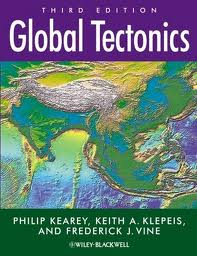 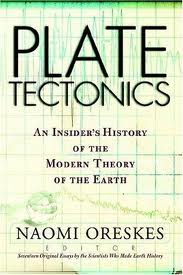 Global Tectonics 3rd edition 
Philip Keary, Keith Klepeis & Fred VinePlate Tectonics: An insider’s history of the modern theory of the Earth Naomi Oreskes (e-reserves)GradeWhat the handbook says:What that means in this class:Astudent has mastered the material of the course and has demonstrated exceptional critical skills and originalityOutstanding work consistently throughout the class; synthesized material from lectures, readings, assignments and current eventsBstudent has demonstrated thorough and above average understanding of the material of the courseThorough understanding of material but limited and inconsistent synthesis of course materials Cstudent has demonstrated a thorough and satisfactory understanding of the courseSatisfactory work during the course, understood of most of the material; no synthesis of the course materialsDstudent has demonstrated a marginally satisfactory understanding of the basic material of the courseSome understanding of major topics only, weak effort, frequently handed in assignments late and incomplete Fstudent has not demonstrated a satisfactory understanding of the basic material of the courseNot satisfactory work, consistently late assignments, poor attempt at improvement, poor effort, generally careless about courseWeekTopics discussedReading assignments1Overview of courseHistorical perspectives on plate tectonics Geosynclinal theory Continental driftCh. 1 & 3, Global TectonicsDietz, 1961; Mason and Raff, 1961; Bullard, 19652The scientific methodSeafloor spreadingMagnetochronology; paleomagnetism; geochronologyCh. 1, Plate Tectonics (pdf)Ch. 4, Global TectonicsVine & Matthews, 1963Oreskes, Ch. 33Interior of the earthSeismologyRheologyComposition
Structure Ch. 2, Global TectonicsOreskes Ch. 2Sykes et al., 19684Oceanic and continental crustOphiolitesIsland ArcsCratonsCh. 2, Global TectonicsDilek & Furnes, 2011How to conduct EOS research – library day with Sue O’Dell5Framework of plate tectonics Relative vs. absolute plate motionEuler polesGPS dataCh. 5, Global TectonicsOreskes, Ch. 11Bullard et al., 1965Titus et al., 20116Ocean ridges Mid-AtlanticNinety East RidgeEast Pacific RiseCh. 6, Global TectonicsVine, 1966Heirtzler, 19687Continental rifts & rifted margins Bay of FundyEast African RiftRed SeaKeweenawan RiftCh. 7, Global Tectonics Ojakangas et al., 2011Midterm (Thursday, March 8)SPRING BREAKSPRING BREAKSPRING BREAK8Continental transforms & strike slip faults Sea floor transformsSan Andreas Altyn TaghNew ZealandCh. 8, Global TectonicsWilson, 19659Subduction zones & slab pullHot vs. cold subduction zonesFlat slab – Chile & Argentina; Western USAndesAppalachian orogenyCh. 9, Global TectonicsKay & Abbruzzi, 1996Ramos et al., 2002Field lab 10Mountain Building Aleutian IslandsCascadesHimalayaTaconic & AppalachianCh. 10, Global TectonicsTapponnier et al., 2001Weekend field trip11Supercontinent cyclePangaea GondwanaRodiniaPlate reconstructions Ch. 11, Global TectonicsSleep, 2005Field lab12Mechanisms of plate tectonics Effect of the mantleTriple junctionsPlumes – Yellowstone, Hawaii, IcelandCh. 12, Global TectonicsOreskes, Ch. 15Atwater, 1970Field lab13Implications of plate tectonicsEnvironmental changeEconomic geologyHazardsCh. 13, Global TectonicsTohoku discussion – we will select 3 papers to discussWorkshop day in lab for plate presentations14Future directions in plate tectonicsGeodynamic modelingGeochronology & plate tectonicsGerya, 2011Plate project presentations (Wednesday, May 9)Final Exam – May 19Final Exam – May 19Final Exam – May 19